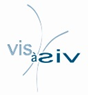 DateActivitéPrixOù ? À quelle heure ?Qui ?Lundis12 et 26  octobreAtelier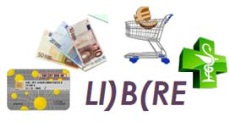 GratuitÀ l’asbl Vis à Visà 13h30Les personnes inscrites à l’atelier avec accord AViQ SACCLundi 19 octobreVisite du Musée des Sciences Naturelles de Bruxelles20 €À l’asbl Vis à Vis à 10h45Les personnes inscritesVendredi16 octobre Balade de Clarisse « L’histoire de la Citadelle » Gratuit (prévoir l’argent pour le bus)Rendez-vous au quai Aà 14h05pour prendre le bus n°3Inscription obligatoire auprès de MurielleMercredis14 et 28 octobreJournal Vis à Vis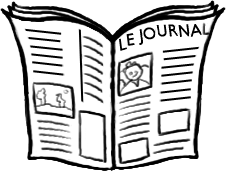 GratuitÀ l’asbl Vis à Visde 14h à 15h30Les personnes inscrites à l’activitéJeudi15 octobre Réunion préparationNoël 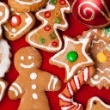 GratuitÀ l’asbl Vis à Visde 10h à 12hToutes les personnes intéressées par l’activité de NoëlJeudi 15 octobreRéunion pour un nouveau projet de course à pied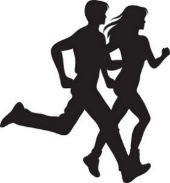 GratuitÀ l’asbl Vis à Visde 14h à 15hToutes les personnes intéressées par la course à pied ou avec l’envie de découvrirS’inscrire auprès de Gaëtan ou CélineSi vous ne savez pas venir à la réunion et que vous êtes intéressé, prévenez Gaëtan ou CélineWeek-end du 
30 octobre(date encore à définir)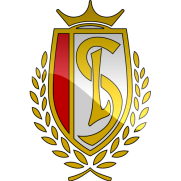 Standard-Ostende (match de première division de football)2€ + prévoir argent pour boissons et nourriture ou pique-niqueRendez-vous à l’asbl Vis à Vis à 17hDîner ensemble près du stadeDébut du match à 20hRetour prévu vers 23hInscription auprès de Gaëtan!! Nombre de places limité !!